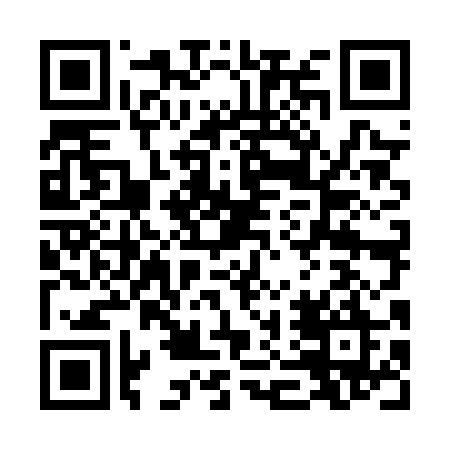 Ramadan times for Abrewari, PakistanMon 11 Mar 2024 - Wed 10 Apr 2024High Latitude Method: Angle Based RulePrayer Calculation Method: University of Islamic SciencesAsar Calculation Method: ShafiPrayer times provided by https://www.salahtimes.comDateDayFajrSuhurSunriseDhuhrAsrIftarMaghribIsha11Mon5:205:206:3712:333:576:306:307:4712Tue5:195:196:3612:333:576:306:307:4813Wed5:175:176:3512:333:576:316:317:4814Thu5:165:166:3412:323:576:316:317:4915Fri5:155:156:3212:323:576:326:327:4916Sat5:145:146:3112:323:576:336:337:5017Sun5:135:136:3012:313:576:336:337:5018Mon5:125:126:2912:313:576:346:347:5119Tue5:115:116:2812:313:576:346:347:5220Wed5:105:106:2712:313:576:356:357:5221Thu5:085:086:2612:303:576:356:357:5322Fri5:075:076:2512:303:576:366:367:5323Sat5:065:066:2412:303:576:366:367:5424Sun5:055:056:2312:293:576:376:377:5425Mon5:045:046:2112:293:576:376:377:5526Tue5:025:026:2012:293:576:386:387:5627Wed5:015:016:1912:283:576:386:387:5628Thu5:005:006:1812:283:576:396:397:5729Fri4:594:596:1712:283:576:396:397:5730Sat4:584:586:1612:283:576:406:407:5831Sun4:564:566:1512:273:576:406:407:591Mon4:554:556:1412:273:576:416:417:592Tue4:544:546:1312:273:576:416:418:003Wed4:534:536:1212:263:576:426:428:004Thu4:524:526:1012:263:566:426:428:015Fri4:504:506:0912:263:566:436:438:026Sat4:494:496:0812:263:566:436:438:027Sun4:484:486:0712:253:566:446:448:038Mon4:474:476:0612:253:566:446:448:049Tue4:464:466:0512:253:566:456:458:0410Wed4:444:446:0412:243:566:456:458:05